Title of your paperFirst Author · Second Author · Third Author · Last AuthorAbstract The abstract should summarize the content of the paper, indicating its aim, starting point, original contribution and conclusions (up to 200 words). Introduction This document briefly describes how to write a manuscript for ELECTRIMACS 2022 Nancy conference.How to prepare your paperTemplates Authors are kindly invited to prepare a manuscript according to the LATEX or Word template available on the conference website: https://electrimacs2021.sciencesconf.org/.The use of LaTeX is highly recommended for manuscript preparation.This is the template version 1.0 – October 2018.Manuscript informationAuthors are kindly asked to prepare their manuscript according to the following specifications:Language: EnglishSize: A4Two columnsLength: from four (4) to six (6) pages.Document style and size The document margin and column size are summarised in Tab. 1. Font, style and size of titles and texts are reported in Tab. 2.Table 1 Columns and marginsSubmission of papersA camera-ready PDF manuscript must be submitted for review through the conference submission system. No other file format is accepted for this initial submission. You will find more information about initial submission on the conference website Papers > Submission.Table 2 Document StyleFigure, tables, citations and cross reference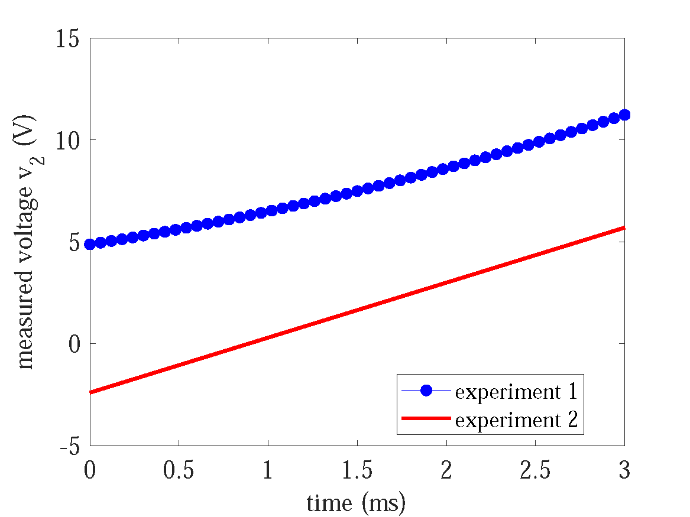 Fig. 1 Please write the caption here. If the caption is long, the text of the caption is justified.Refer to a figure using Fig. 1, or Fig. 2. Refer to a table using Tab. 1. You can cite an item listed in the Reference section as [1] or [2,3].EquationsEquations are left-aligned and numbered as shown below:Please refer to an equation using (1).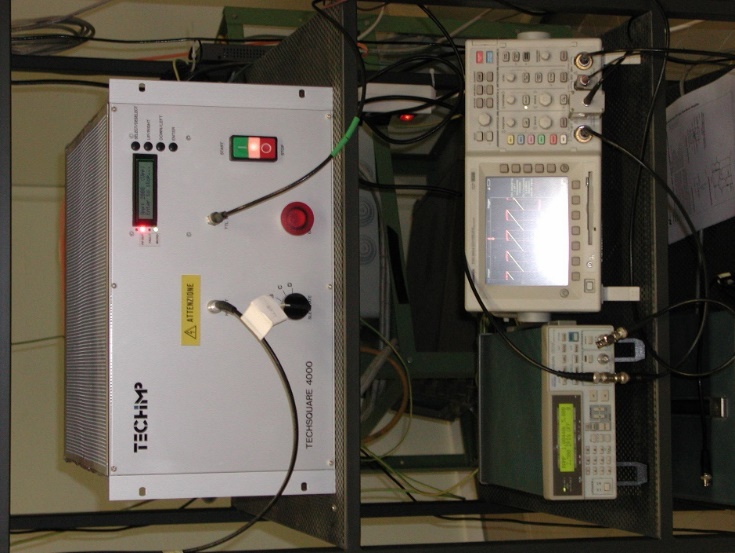 Fig. 2 Experimental setup (Please write your caption here)Section titleELECTRIMACS 2022 is an international conference on theory and application of modelling, simulation, analysis, design optimization, identification and diagnostics in electrical power engineering.Subsection titleApplication of interest include, but are not limited to:electric machines and electromagnetic devicespower electronicstransportation systemssmart gridselectric and hybrid vehiclesrenewable energy systemsenergy storage, batteries, supercapacitors wireless power transferELECTRIMACS 2022 TopicsModelling and simulation of power electronics systemsAnalysis, Emerging materials/Components for power electronics convertersElectromagnetic compatibilitySensors for power electronics convertersDesign and optimisation of power electronics convertersModelling and simulation of electrical machines and electromagnetic deviceModeling and simulation of electrical machines, Modeling and simulation of electromagnetic devicesAnalytic models in electromagnetic devicesControl and power management of electrical systemsReal time simulation methodsModeling and control methods applied to electrical systemsHardware in the loop emulation of electrical systemsFuel cell systemsIdentification/diagnostic/prognostic techniques applied to electrical systemsMicrogrids/smart gridsCentralised, decentralised and distributed control of microgridsDesign and optimisation of microgrids systemsOptimized Power management of microgrids systemsForcasting methodsConclusions Write your conclusions here.Acknowledgements You can write your acknowledgements here, if necessary.References W. Teulings, J.L. Schanen, J. Roudet, “Analysis of the Current Distribution Between Paralleled Capacitors in a Chopper on Printed Circuit Board”,IEEE Industry Applications Society Annual Meeting New Orleans,pp. 1066-72, 1997.S. Maniktala, Switching Power Supplies A to Z – Second Edition, Waltham, 2012. R. Cousseau and N. Patin and C. Forgez and E. Monmasson and L. Idkhajine,“Improved electrical model of aluminium electrolytic capacitor with anomalous diffusion for health monitoring”, Mathematics and Computers in Simulation, Vol. 131, pp. 268–282, 2017ParameterValueLeft margin15 mmRight margin21 mmUpper margin30 mmLower margin31 mmFirst page upper margin47 mmBlank space after author’s line43 mmColumn width84 mmColumn separation6 mmFigure width≤84 mmStyleCharacteristicsPaper Title16 pt, bold, left-alignedAuthor’s names10 pt, bold, left-alignedAffiliation and e-mail8.5 pt, left-aligned in thefootnote in column oneSection title10 pt, bold, left-aligned, hierarchically numberedSubsection title10 pt, italic, left-aligned, hierarchically numberedMain body text10 pt, justified, single-spacedAcknowledgements section title8.5 pt, boldAcknowledgements body text8.5 pt, justifiedFigure and table title8.5 pt, boldFigure and table captions8.5 pt, justified(1)